	Ginebra, 18 de marzo de 2014Muy Señor mío:Como continuación de la Circular TSB 61 del 5 de noviembre de 2013, deseo informarle que el Taller de la UIT sobre "Productos falsificados: Las TIC como parte de la solución" que estaba previsto celebrar en Kiev (Ucrania) los días 28 y 29 de abril de 2014, ha sido cancelado en acuerdo con el Servicio Estatal de Protección Especial de la Comunicación y la Información de Ucrania.Lamento los inconvenientes que ello haya podido causarle.Atentamente.Malcolm Johnson
Director de la Oficina de
Normalización de las TelecomunicacionesOficina de Normalización
de las Telecomunicaciones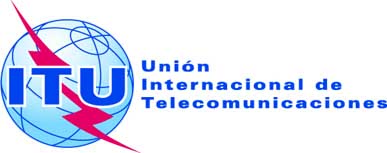 Ref.:Tel.:
Fax:Corrigéndum 1 a laCircular TSB 61TSB Workshops/A.N.+41 22 730 5780+41 22 730 5853-	A las Administraciones de los Estados Miembros de la Unión; -	 A los Miembros del Sector UIT-T; -	 A los Asociados del UIT-T;-	A las Instituciones Académicas del UIT-TCorreo-e:tsbworkshops@itu.intCopia: -	A los Presidentes y Vicepresidentes de las
Comisiones de Estudio del UIT-T;-	Al Director de la Oficina de Desarrollo de las Telecomunicaciones;-	Al Director de la Oficina de Radiocomunicaciones;-	Al Jefe de la Oficina de zona de la UIT para los países de la CEI, Moscú.Asunto:Asunto:Asunto:Taller de la UIT sobre "Productos falsificados: Las TIC como parte de la solución" (Kiev, Ucrania, 28-29 de abril de 2014) (CANCELADO)Taller de la UIT sobre "Productos falsificados: Las TIC como parte de la solución" (Kiev, Ucrania, 28-29 de abril de 2014) (CANCELADO)